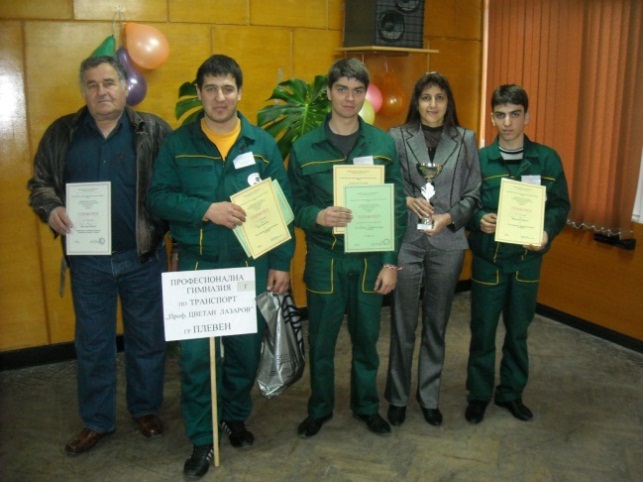 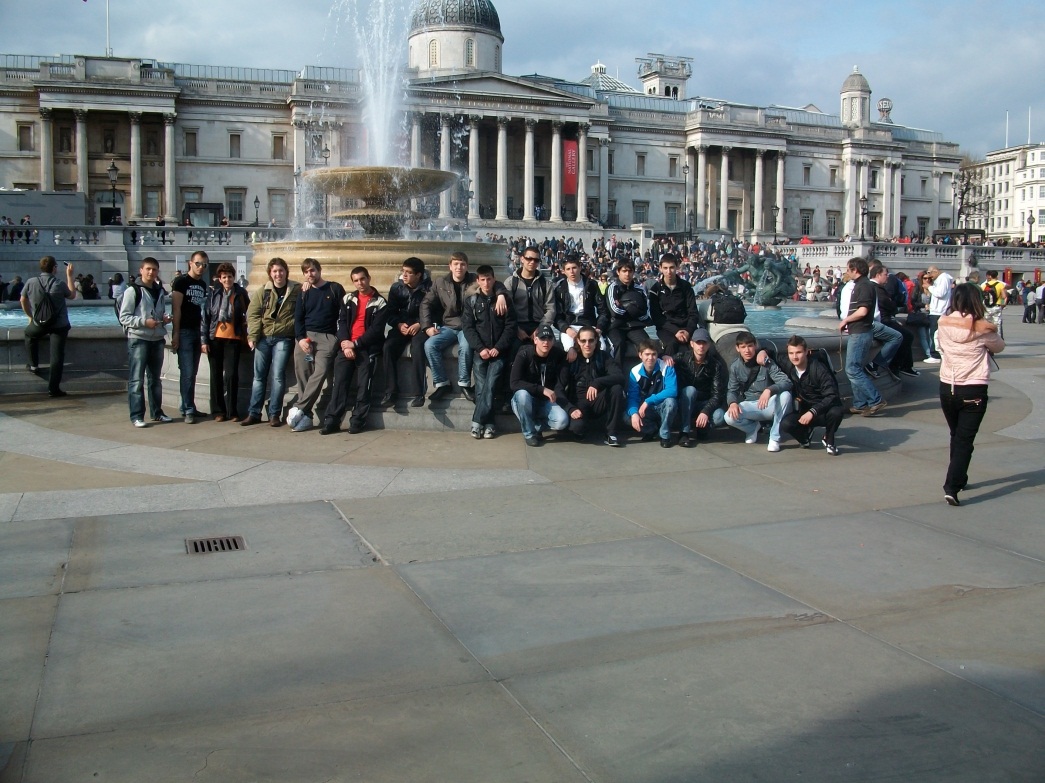 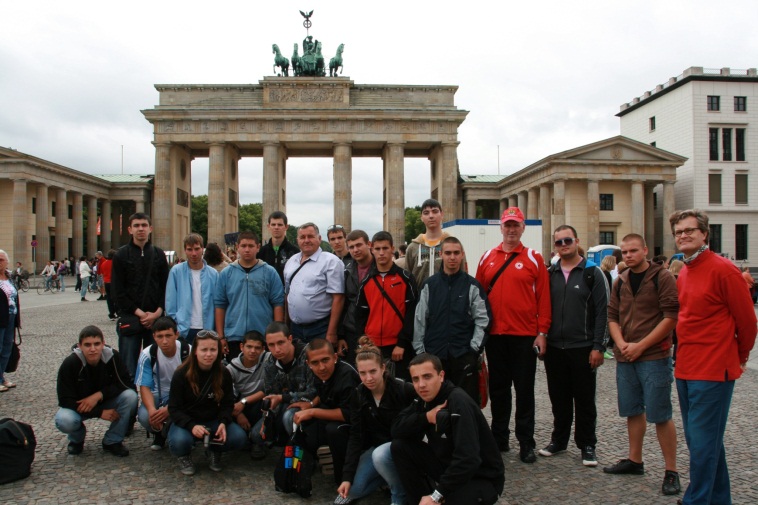 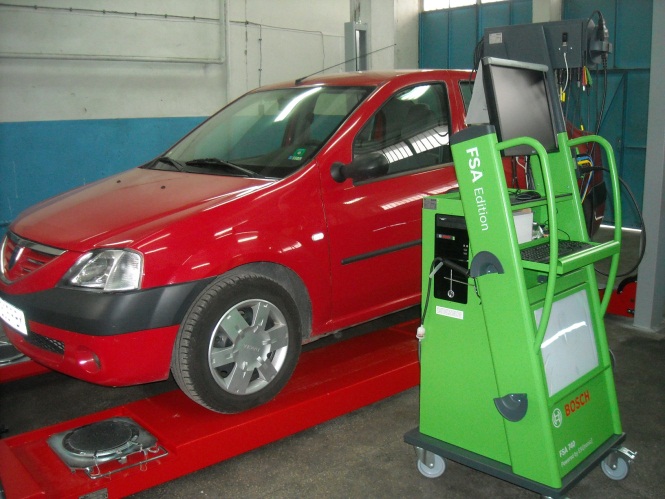 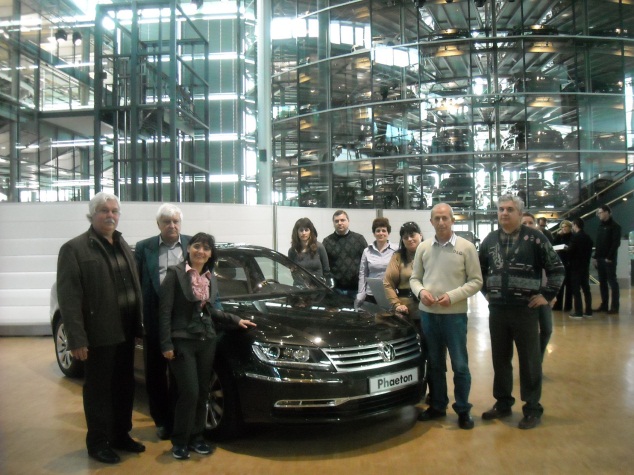 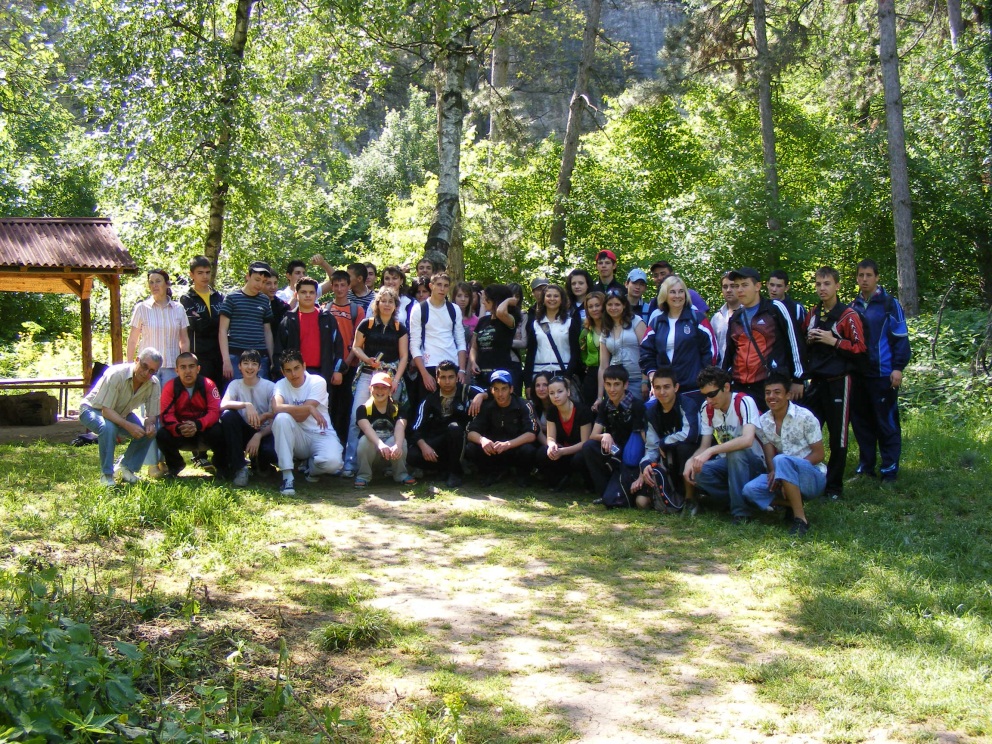 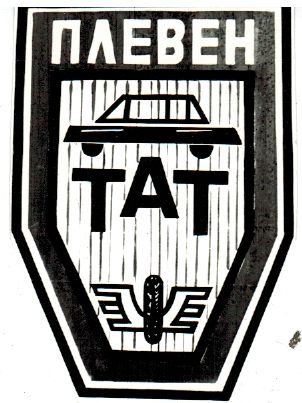 50 години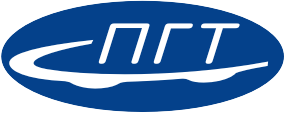 Професионална гимназия по транспорт„Проф. Цветан Лазаров“ – Плевен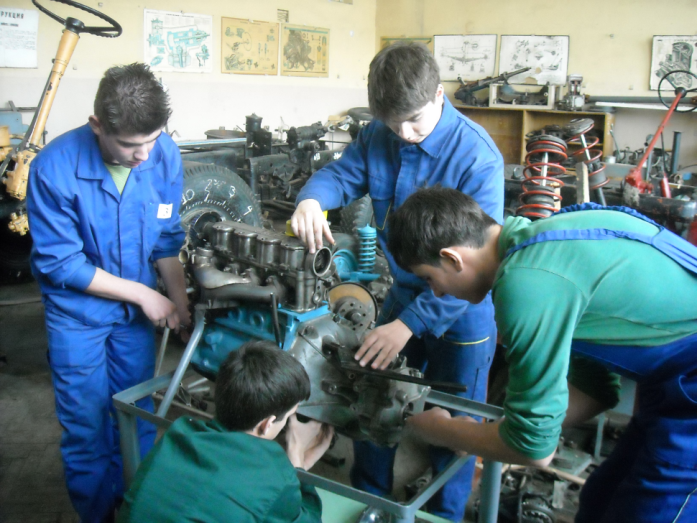 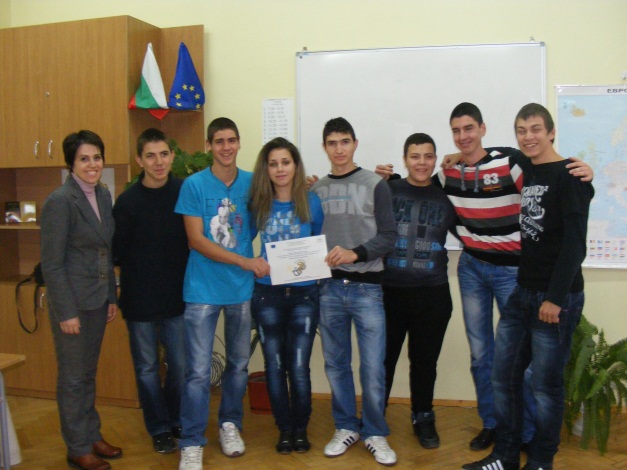 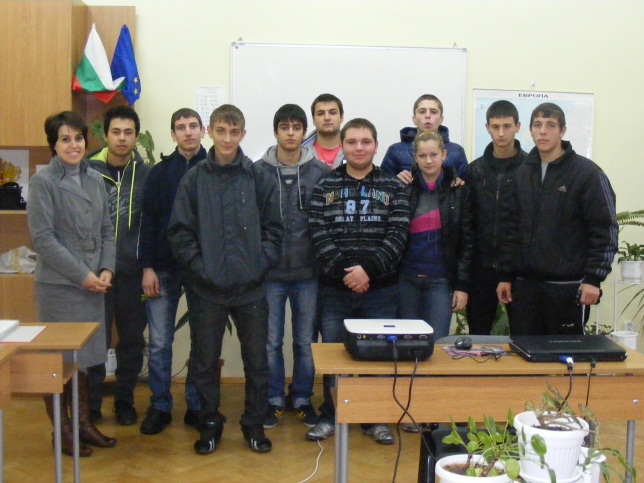 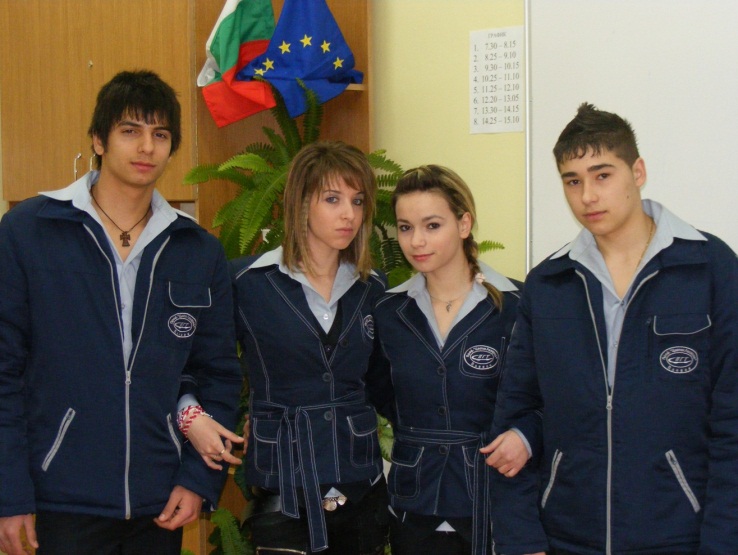 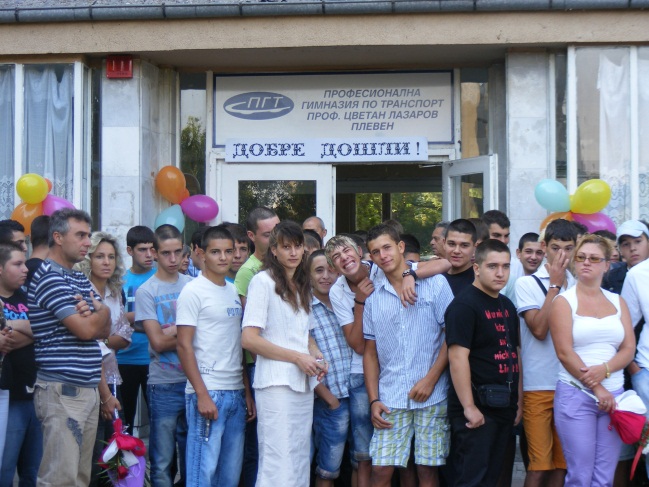 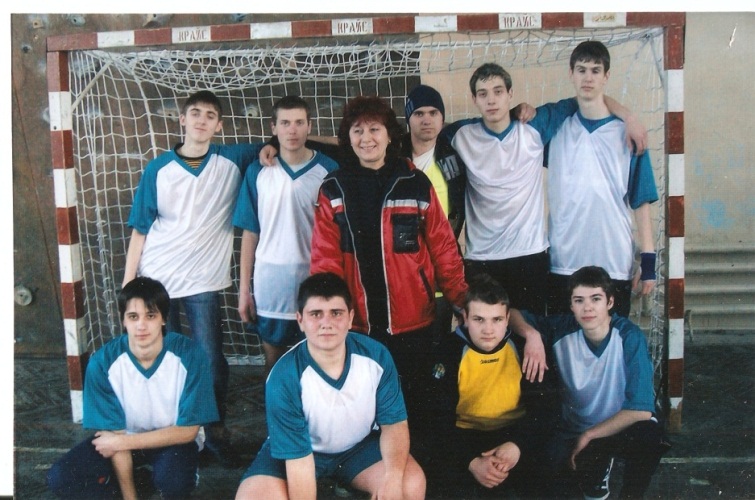 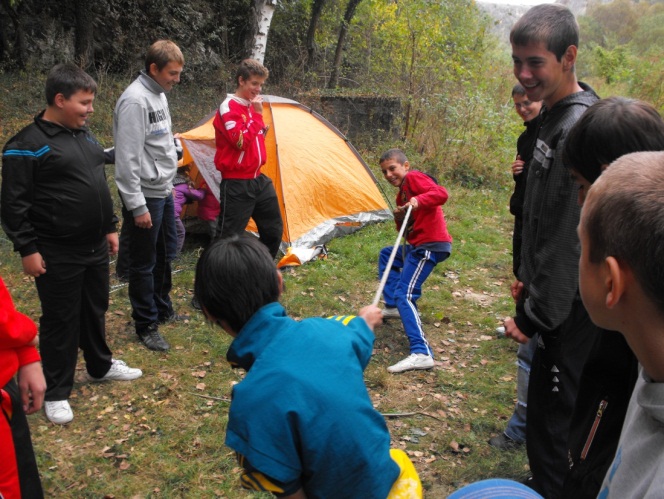 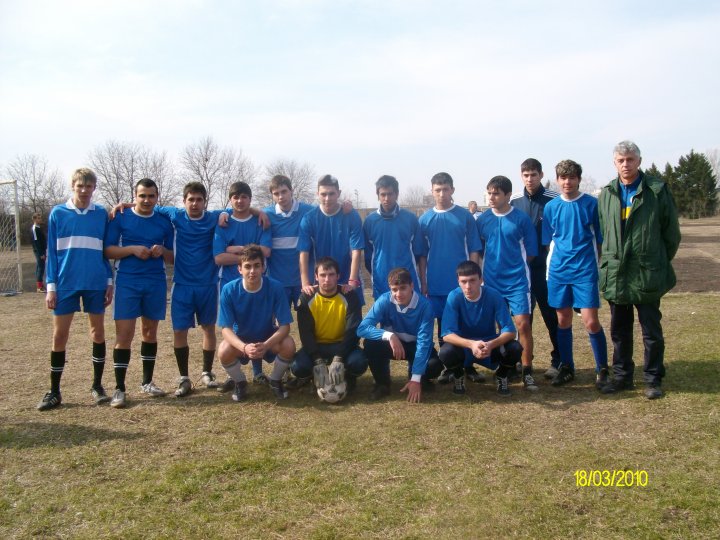 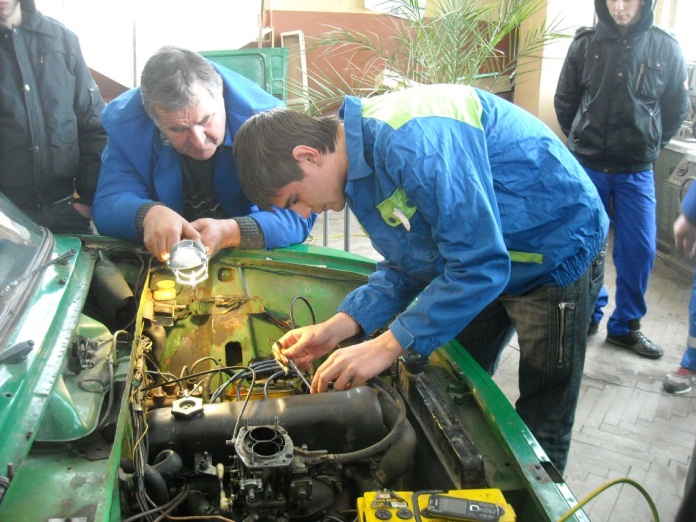 